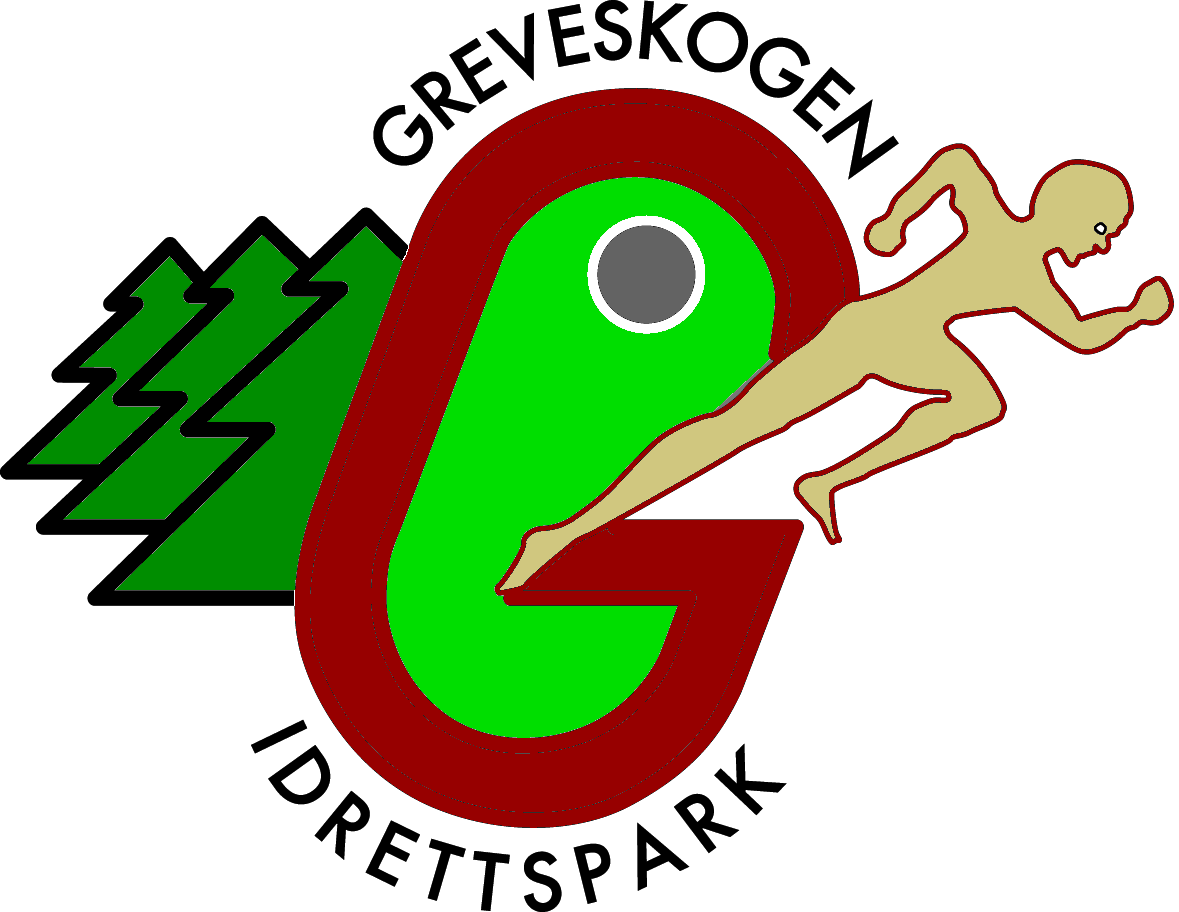 BaneDELTAKER 	(Skriv tydelig!)KLUBB/
LAGFødsels-
årKonk.-
klasseRESULTATPLASS60m G10                              Vind 0,33Nøtterøy2012G 1010,044Horten 2012G 1012,235Horten2010G 1012,0660m G11                              Vind +1,13TFIK2011G 1110,2934TFIK2011G 1110,0125TFIK2011G 1110,3546Runar IL2011G 119,8617Runar IL2011G 1110,395